Publicado en Madrid el 20/11/2019 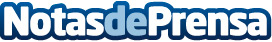 Primer Curso de Running de PuntoSeguro.com con Chema MartínezChema Martínez enseña a los clientes de PuntoSeguro, a correr mejor, en el Parque del Retiro en MadridDatos de contacto:Juan Betés Novoa914359096Nota de prensa publicada en: https://www.notasdeprensa.es/primer-curso-de-running-de-puntoseguro-com-con_1 Categorias: Nacional Sociedad Madrid Seguros Otros deportes Cursos http://www.notasdeprensa.es